Региональная инновационная площадка«Модель здоровьесберегающего, инновационного пространства ДОУ как условие формирования   детско – взрослого сообщества в соответствии с ФГОС»Семинарна базе МДОУ «Детский сад № 192»«Формирование психологически комфортной  и безопасной образовательной среды»Цель семинара:  Презентация опыта работы МДОУ «Детский сад № 192»  в  рамках регионального инновационной площадки. Состав соисполнителей РИП:  МДОУ «Детский сад № 99»                                                                                                                                                    МДОУ «Детский сад № 226»МОУ «Начальная школа – детский сад № 158»МДОУ детский сад «Берёзка», МДОУ детский сад «Колосок»                                                                                                Первомайский район                                                                                                                     МДОУ «Детский сад №13»  г.Рыбинск     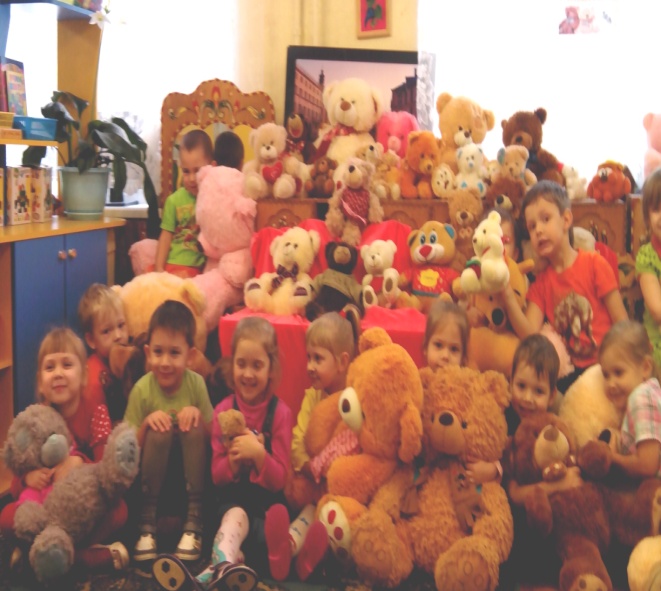 Программа семинара:1.     9.00 – 9.30    Регистрация участников семинара2.     9.30 – 9.40    Знакомство с МДОУ № 192                            «Наш любимый детский сад»                             Заведующая МДОУ Булатова И.В.                             Старший воспитатель Горбунова Е.А. 3.     9.40 – 9.50     Презентация опыта                               «Создание безопасной и психологически комфортной образовательной среды в ДОУ»                               Педагог МДОУ Полякова Е.С. 4.     9.50 – 10.00    Презентация опыта                               «Психологическое сопровождение деятельности педагогов в рамках программы формирования                                                                                                                                 психологически комфортной и безопасной среды»                                 Педагог МДОУ Кузнецова Н.В.5.      10.10 – 10.20    Презентация опыта                                 «Психологическая безопасность в семье в рамках                                             программы формирования психологически    	           комфортной и безопасной среды»                                  Педагог МДОУ Петрова Е.С. 6.     10.20 – 10.30      Презентация опыта                                   «Эмоциональное благополучие детей в ДОУ» Педагог МДОУ Шадрина Л.А7.    10.30 – 10.40       Презентация опыта                                   «Диагностика эмоционального благополучия»                                    Педагог МДОУ Мужикова Н.А.8.   10.50                     Подведение итогов семинара.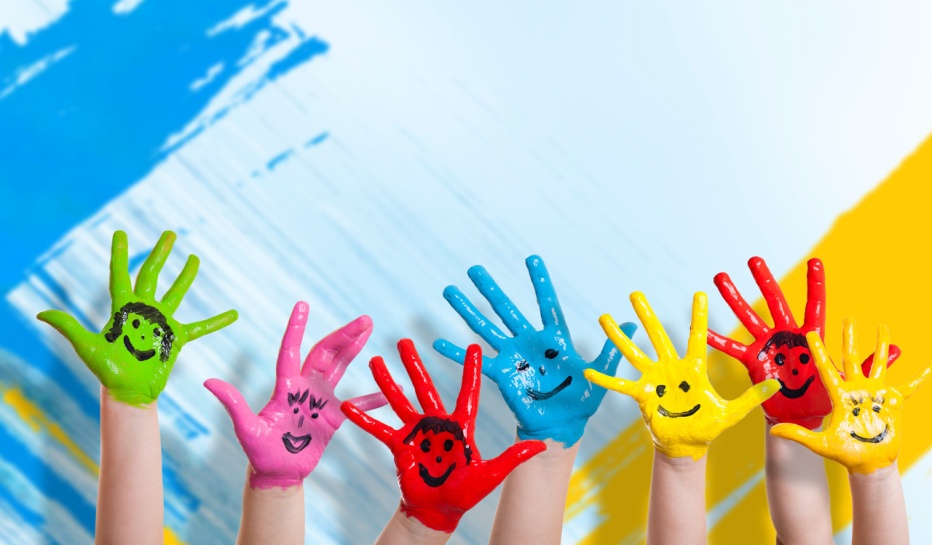 